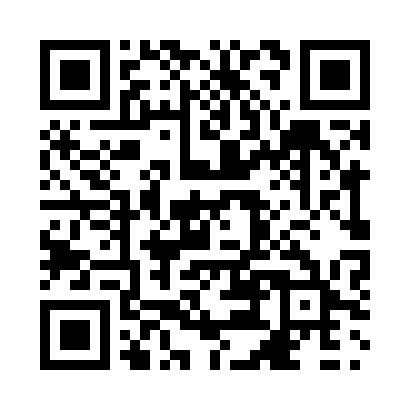 Prayer times for Speerville, New Brunswick, CanadaMon 1 Jul 2024 - Wed 31 Jul 2024High Latitude Method: Angle Based RulePrayer Calculation Method: Islamic Society of North AmericaAsar Calculation Method: HanafiPrayer times provided by https://www.salahtimes.comDateDayFajrSunriseDhuhrAsrMaghribIsha1Mon3:435:441:356:599:2511:262Tue3:445:441:356:599:2511:253Wed3:455:451:356:599:2411:244Thu3:465:461:356:589:2411:245Fri3:475:461:356:589:2411:236Sat3:485:471:356:589:2311:227Sun3:505:481:366:589:2311:218Mon3:515:491:366:589:2211:209Tue3:525:501:366:589:2211:1910Wed3:545:501:366:579:2111:1811Thu3:555:511:366:579:2111:1612Fri3:575:521:366:579:2011:1513Sat3:585:531:366:579:1911:1414Sun4:005:541:366:569:1911:1315Mon4:015:551:376:569:1811:1116Tue4:035:561:376:559:1711:1017Wed4:045:571:376:559:1611:0818Thu4:065:581:376:559:1511:0719Fri4:085:591:376:549:1411:0520Sat4:096:001:376:549:1311:0421Sun4:116:011:376:539:1211:0222Mon4:136:021:376:529:1111:0023Tue4:156:031:376:529:1010:5924Wed4:166:041:376:519:0910:5725Thu4:186:051:376:519:0810:5526Fri4:206:071:376:509:0710:5327Sat4:226:081:376:499:0610:5128Sun4:246:091:376:499:0510:5029Mon4:256:101:376:489:0310:4830Tue4:276:111:376:479:0210:4631Wed4:296:121:376:469:0110:44